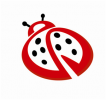 ____________________________________________________________________Ž I A D O S Ťo prijatie dieťaťa na predprimárne vzdelávanie  v materskej škole s vyučovacím jazykom slovenskýmPodpísaný zákonný zástupca žiadam o prijatie môjho dieťaťa na predprimárne vzdelávanie do Súkromnej materskej školy Lienka v školskom roku...............................................................od.....................................Meno, priezvisko dieťaťa:.............................................................................................................................Dátum narodenia:.............................................................Miesto narodenia: ..................................................Bydlisko:..........................................................................PSČ:........................................................................Meno, priezvisko matky:................................................................................................................................Trvalé bydlisko:..........................................................................................tel.č.:............................................. Prechodné bydlisko:..........................................................................................................................................Adresa zamestnávateľa:.......................................................................tel.č.:..............................................e-mail:...............................................................................................................................................................Meno, priezvisko otca:....................................................................................................................................Trvalé bydlisko:..........................................................................................tel.č.:.............................................Prechodné bydlisko:.........................................................................................................................................Adresa zamestnávateľa:.............................................................................tel.č.:.............................................e-mail:..............................................................................................................................................................Korešpondenčná adresa zákonného zástupcu: ............................................................................................................................................................................................................................................................................V prípade prijatia môjho dieťaťa do materskej školy sa zaväzujem, že budem dodržiavať školský poriadok materskej školy, riadne a včas uhrádzať príspevok na čiastočnú úhradu výdavkov materskej školy podľa              § 28 ods. 5 zákona č. 245/2008 Z. z. o výchove a vzdelávaní (školský zákon)... a príspevok na čiastočnú úhradu nákladov za stravovanie podľa §  140 ods. 9 a 10 zákona č. 245/2008 Z. z. o výchove a vzdelávaní (školský zákon). Som si vedomá/ý, že v prípade porušovania školského poriadku školy môže riaditeľka materskej školy, po predchádzajúcom písomnom upozornení, vydať rozhodnutie o predčasnom ukončení predprimárneho vzdelávania. V zmysle zákona č. 122/2013 Z. z. o ochrane osobných údajov a o zmene a doplnení niektorých zákonov dávame súhlas na spracovanie osobných údajov dieťaťa  a jeho  zákonných zástupcov pre potreby školy v súlade s § 11 ods. 7 zákona č. 245/2008 Z. z. o výchove a vzdelávaní.Prehlasujem, že údaje uvedené v tejto žiadosti sú pravdivé a úplné a čestne vyhlasujem, že dieťa nie je prihlásené v inej materskej školeV Sabinove dňa: .........................................................			                                                                                         .................................................................                                                                                                    podpis zákonných zástupcovPrijala  dňa: .............................................. podpis riaditeľky MŠ.....................................................Číslo: ........................................................      Lekárske potvrdenie o zdravotnom stave dieťaťaLekárske potvrdenie o zdravotnom stave dieťaťaVyjadrenie  lekára o zdravotnom stave dieťaťaPodľa § 24 ods. 7 zákona NR SR č. 355/2007 Z. z. o ochrane podpore               a rozvoji verejného  zdravia a o zmene a doplnení niektorých zákonov a § 3 ods. 3 vyhlášky MŠ  SR č. 306/2008 Z.z. o materskej škole:Dieťa je zmyslovo, telesne a  duševne zdravé, nevyžaduje mimoriadnu zdravotnú a výchovnú starostlivosť a:je spôsobilé navštevovať materskú školu*)nie je spôsobilé navštevovať materskú školu*)Záznamy o očkovaní:.................................................Dátum..............................................................Pečiatka a podpis pediatra